Трудоустройство выпускников 2016-2017 учебного года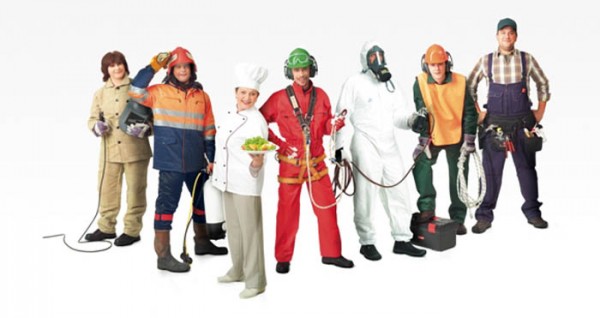                                                                                                      Социально-психологическая служба школы-интерната                                                                                                                                                                          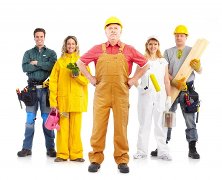 Гусаров Василий 17 лет  ГПОУ ЯО Переславский колледж им. А. Невского, «Техническое обслуживание и ремонт автомобильного транспорта»Кирченков  Сергей 18 летГПОАУ ЯО Ростовский колледж отраслевых технологий, «Слесарь по ремонту строительных машин»Куликова Анастасия 17 летГПОАУ ЯО Ярославский колледж сервиса и дизайна, «Гостиничный сервис»Мальцев Александр 17 летГПОУ ЯО Переславский колледж им. А. Невского,   «Монтаж и техническая эксплуатация промышленного оборудования»Петрухин Денис 18 летГПОУ ЯО Переславский колледж им. А. Невского, «Техническое обслуживание и ремонт автомобильного транспорта»Рочев Евгений18 летГПОУ ЯО Борисоглебский политехнический колледж, «Мастер сельскохозяйственного производства»Чиркова Светлана  19 летГПОАУ ЯО Ростовский колледж отраслевых технологий, «Повар, кондитер»